Publicado en Ciudad de México  el 11/12/2017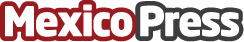 Alianza de Fundación Gigante fomenta la salud visual en MéxicoFundación Gigante en alianza con la Fundación Ver Bien Para Aprender Mejor promueven la salud visual en México. Gracias a la labor de Fundación Ver Bien para Aprender Mejor, el 20% de los niños que forman parte de la meta total de la promoción de salud visual en México son atendidosDatos de contacto:FWD CONSULTORES SCNota de prensa publicada en: https://www.mexicopress.com.mx/alianza-de-fundacion-gigante-fomenta-la-salud_1 Categorías: Infantil Solidaridad y cooperación Ocio para niños http://www.mexicopress.com.mx